Hearty Healthy Tasty Quinoa1 tablespoon vegetable oil1/4 onion, diced finely1 clove of garlic (peeled and minced)1 1/2 bell pepper, diced (1/2 green, 1/2 yellow, 1/2 red)1/2 cup of uncooked quinoa1 cup broth (1 t chicken bouillon & 1 cup water)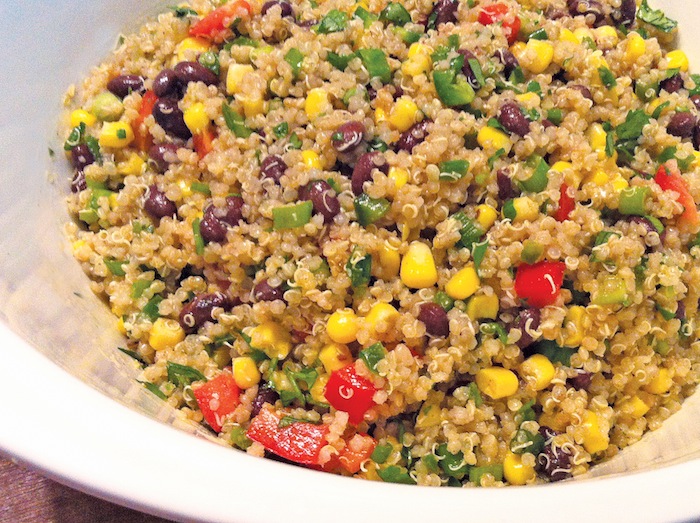 1/2 teaspoon ground cumin1/4 teaspoon cayenne pepper1/2 teaspoon lemon juice1/4 teaspoon garlic powdersalt and pepper to taste1/3 cup of frozen corn kernels1/2 a cup of black beans, rinsed and drainedShredded parmesan cheese for toppingDirections: Heat the oil in a medium sauce pan over medium heat. Stir in the onion and garlic, and sauté. After 2-3 minutes, add bell pepper. Sauté until lightly browned. While onion, garlic and bell pepper are cooking, rinse and drain your quinoa. Use caution as most strainers are too large and the quinoa will slip through. After onion is slightly brown, add rinsed quinoa and cover with broth. Season with cumin, cayenne pepper, lemon juice, garlic salt, salt and pepper. Bring the mixture to a boil. After it is boiling, cover, reduce heat to low and let simmer for 20 minutes. When the 20 minutes is up, add frozen corn. Simmer for 5 minutes. Next, mix in beans and heat through. Portion into bowls and top with cheese.